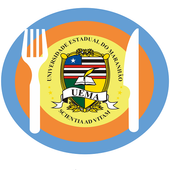 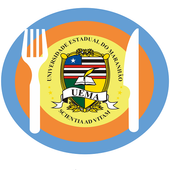 ATENÇÃO: CARDÀPIO SUJEITO A ALTERAÇÃO SEM COMUNICAÇÃO PRÉVIA. O RU VEM ESCLARECER A TODA A COMUNIDADE UNIVERSITÁRIA, QUE NOSSO CARDÁPIO FORNECE REFEIÇÕES VEGETARIANAS E NÃO VEGANAS.OBS: As opções de proteico são oferecidas para escolha de uma delas.  *PVT (Proteína Vegetal Texturizada = Soja)   Estrutura do CardápioSegunda-feiraTerça-feiraQuarta-feiraQuinta-feiraSexta-feiraProteico 1FRANGO ASSADOFRANGO ENSOPADO BROCHETE MISTO  FRANGO  FRANGO AO FORNO BIFE ACEBOLADOProteico 2 ASSADO DE PANELA COM CEBOLA  PIMENTÃO E TOMATEBIFE COM MOLHO VINAGRETE COZIDOFEIJOADABISTECA SUÍNAFILÉ DE FRANGO GRELHADOProteico 3LASANHA DE CARNELÍNGUA BOVINABIFE ACEBOLADOCARNE MOÍDA  NA CHAPAOMELETE (QUEIJO E PRESUNTO)Proteico 4VegetarianoLASANHA VEGETARIANAFEIJÃO BRANCO COM LEGUMESFEIJOADA VEGETARIANA             OVOS AO SUGOOMELETE CEBOLA E SALSASalada ALFACE , REPOLHO E CENOURA RALADAPEPINO AGRIDOCEREPOLHO E COUVE REFOGADOALFACE, PEPINO E TOMATESALADA VERDEAcompanhamentoFAROFA  ESPAGUETE AO ALHO E ÓLEOFAROFA FAROFA FAROFA CerealARROZ BRANCO BAIÃO DE DOIS ARROZ BRANCOARROZ BRANCOARROZ BRANCOLeguminosaFEIJÃOXXXXFEIJÃO PRETOFEIJÃOFEIJÃO SobremesaFRUTAFRUTAFRUTAFRUTAFRUTA